ВЫБОРЫ ДЕПУТАТОВ В ЕДИНЫЙ ДЕНЬ ГОЛОСОВАНИЯ25 февраля 2024 г.КАНДИДАТЫ В ДЕПУТАТЫ ДУБРОВЕНСКОГО РАЙОННОГО СОВЕТА ДЕПУТАТОВпо Крупскому избирательному округу № 5КОПЫЛОВ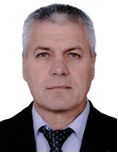 ВАСИЛИЙ ВАЛЕРЬЕВИЧРодился 1 декабря 1963 года. Образование высшее, окончил в 1994 году Белорусскую сельскохозяйственную академию по специальности «механизация сельского хозяйства».Работает начальником цеха г.Дубровно филиала «Оршаводоканал» унитарного предприятия «Витебскоблводоканал». Проживает в городе Дубровно. Беспартийный.  Уважаемые избиратели!Если вы проголосуете за мою кандидатуру в районный Совет депутатов, мои усилия будут направлены на:решение задач социально-экономического развития Дубровенского района;отстаивание интересов и поддержание инициатив избирателей моего округа;реализацию программ первоочередных мер по улучшению снабжения населения питьевой водой;пропаганду здорового образа жизни и семейных ценностей.